MOSQUITO TAKE HOME FACTS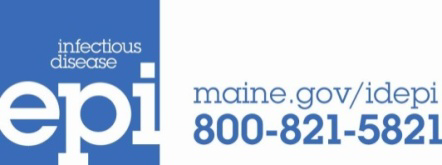 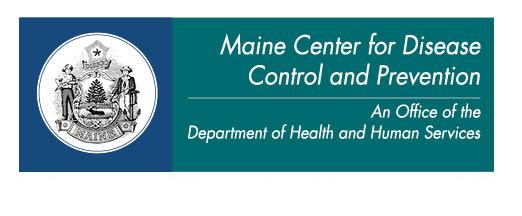 Habitat: Where do mosquitoes live? 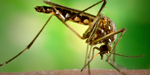 Bogs and swampsStagnant (motionless)temporary pools, such as holes in trees where water can collectNon-natural containers, such as bird baths, old tires, kiddie pools, flower potsActivity: When are mosquitoes most active?Mosquitoes are most active at dawn and dusk (in the early morning and early evening)Diseases: Which diseases can mosquitoes cause?Yes, mosquitoes can cause diseases, including:Eastern Equine Encephalitis (EEE)West NileJamestown CanyonSymptoms of EEE/WNV: What can happen if an infected mosquito bites me?*Most people infected will have no obvious symptomsSymptoms may appear 3-18 days after infectionMild symptoms:Fever Head and body aches Lack of energy Severe symptoms: Central nervous system involvementStiff neck, altered mental status, swelling of the brain, trouble breathing, paralysis, coma, deathPrevention: How do I protect myself?Wear long sleeves and long pantsUse EPA-approved repellents on skin and clothes (repellents containing DEET, IR3535, picaridin, oil of lemon eucalyptus or permethrin)Take extra precaution at dawn and dusk (in the early morning and early evening)Use screens on doors and windowsDrain artificial sources of standing water around your yard (old bird baths, old tires, kiddie pools, flower pots, etc.)For more information:Maine CDC disease reporting and consultation line: 1-800-821-5821Maine CDC Vector-Borne Disease Website: www.maine.gov/dhhs/mecdc/infectious-disease/epi/vector-borne/index.shtml Disease.reporting@maine.gov Maine Medical Center Research Institute – Vector-Borne Disease Lab: 207-662-7142